崖州区“一件事一次办”支付宝客户端一鹿快办小程序申办流程1.在支付宝搜索框搜索“一鹿快办”，点击进入一鹿快办小程序首页。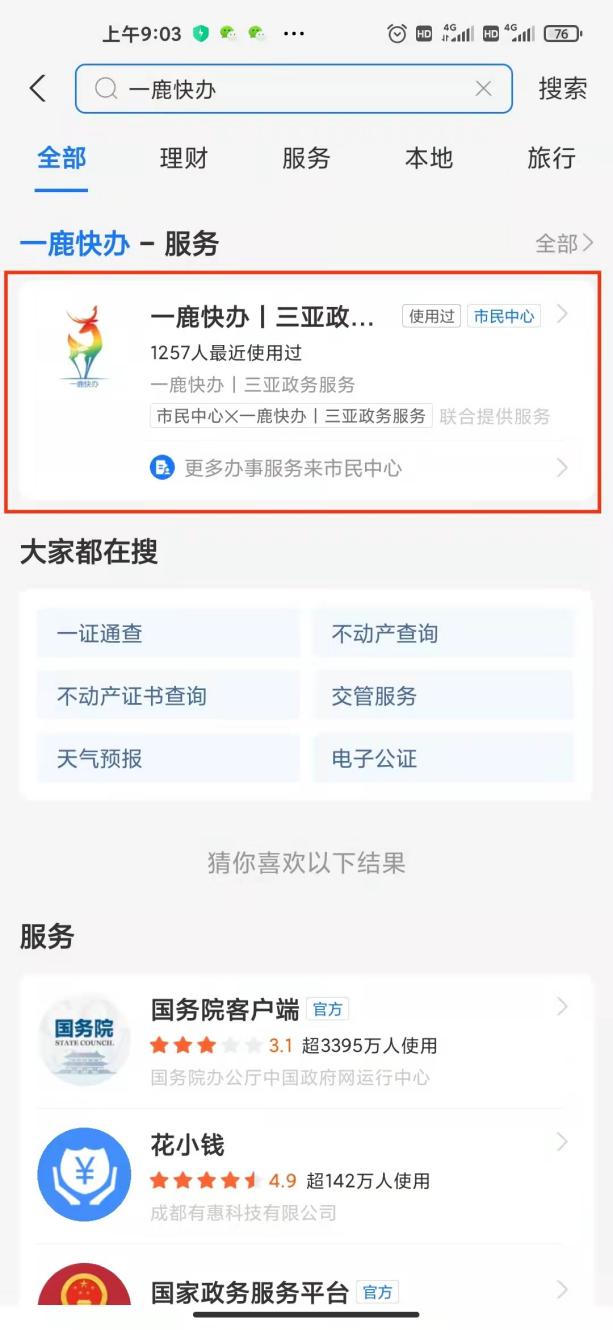 2.在一鹿快办小程序首页点击“办事”进入到另一个主页面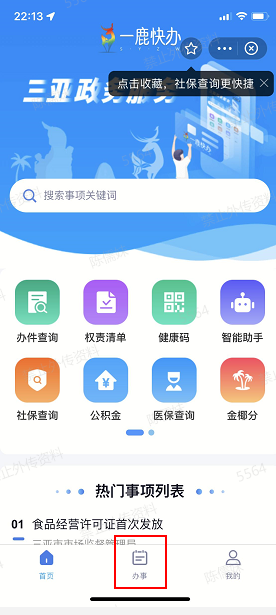 3.再点击“办事”，选择“崖州区”进入崖州政务首页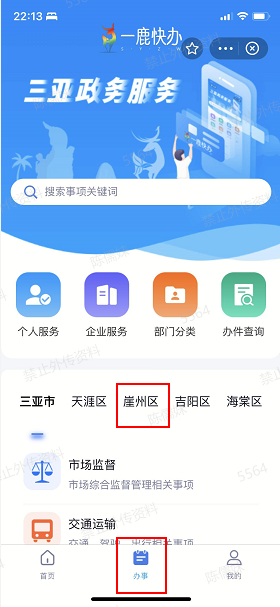 4.点击“一件事一次办”模块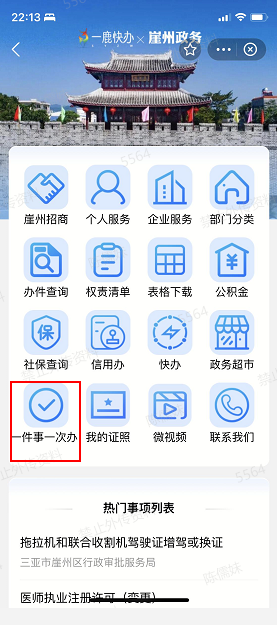 5.选择需要办理的“一件事一次办”主题事项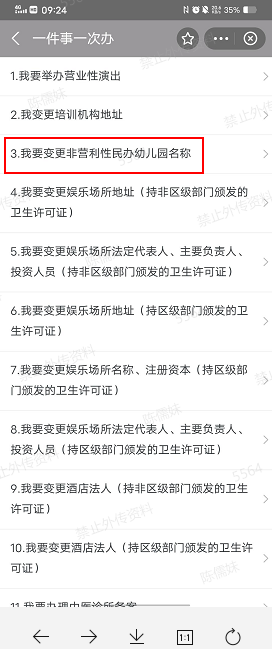 6.点击主题事项，同时选择多个事项在线申办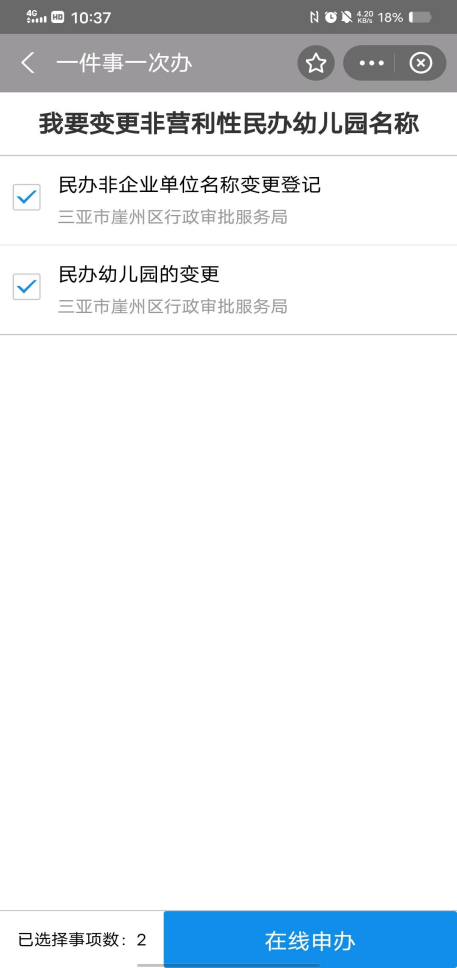 7.选择申请人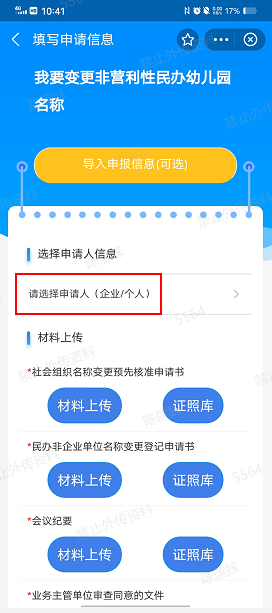 8.点击“添加申办人”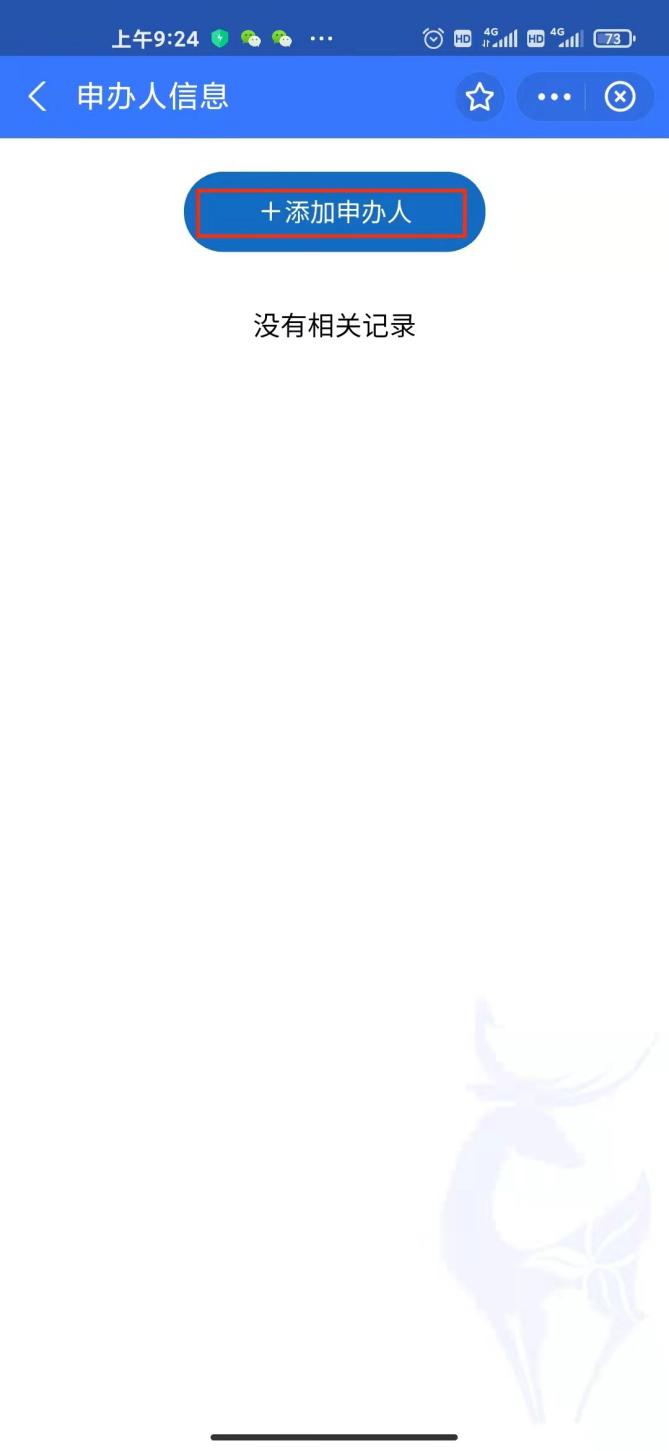 9.填入申办人信息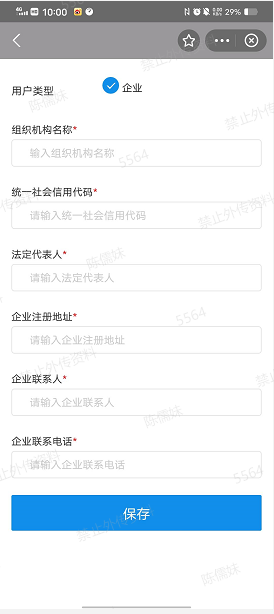 10.选择已添加申办人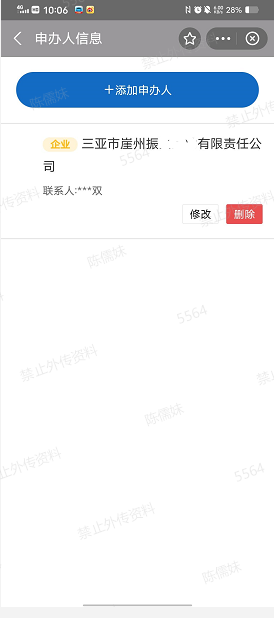 11.将办理事项所需材料图片上传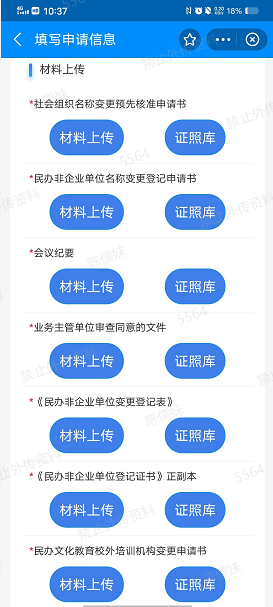 12.选择办理结果投递方式，并点击“提交”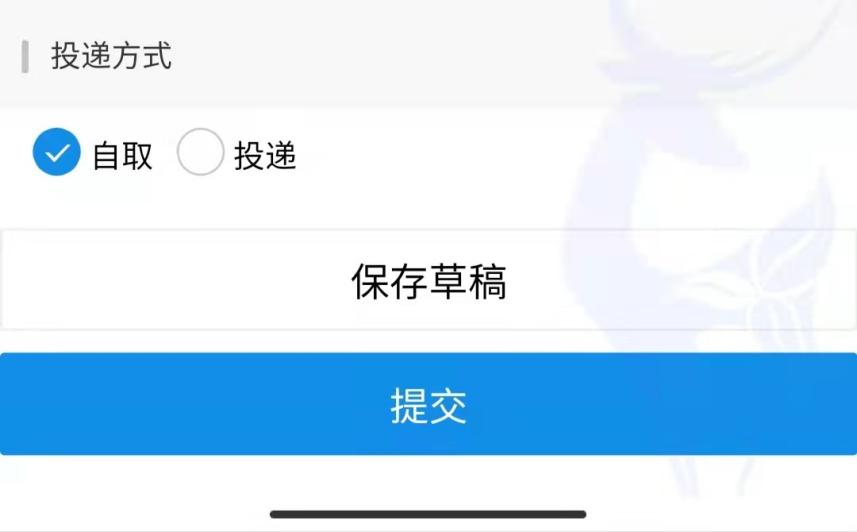 